Title A/Prof./Dr.NameYAPING WANG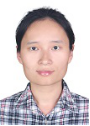 Subject Signal and Information ProcessingResearch Interest Develop novel image processing and analysis methods for brain disease diagnosis and neonate development study, using image processing and machine learning methods.E-mail  ieypwang@zzu.edu.cnTel+86-13673669703Educational Background2006.09-2013.11 Department of Automation, Northwestern Polytechnical University, China, Doctor (2013)  Major:  Control Science and Engineering2004.09-2007.04 Department of Automation, Northwestern Polytechnical University, China, Master (2007)  Major: Control Science and Engineering2000.09-2004.07 Department of Automation, Northwestern Polytechnical University, China,  Bachelor (2004)  Major: Automation2006.09-2013.11 Department of Automation, Northwestern Polytechnical University, China, Doctor (2013)  Major:  Control Science and Engineering2004.09-2007.04 Department of Automation, Northwestern Polytechnical University, China, Master (2007)  Major: Control Science and Engineering2000.09-2004.07 Department of Automation, Northwestern Polytechnical University, China,  Bachelor (2004)  Major: Automation2006.09-2013.11 Department of Automation, Northwestern Polytechnical University, China, Doctor (2013)  Major:  Control Science and Engineering2004.09-2007.04 Department of Automation, Northwestern Polytechnical University, China, Master (2007)  Major: Control Science and Engineering2000.09-2004.07 Department of Automation, Northwestern Polytechnical University, China,  Bachelor (2004)  Major: Automation2006.09-2013.11 Department of Automation, Northwestern Polytechnical University, China, Doctor (2013)  Major:  Control Science and Engineering2004.09-2007.04 Department of Automation, Northwestern Polytechnical University, China, Master (2007)  Major: Control Science and Engineering2000.09-2004.07 Department of Automation, Northwestern Polytechnical University, China,  Bachelor (2004)  Major: AutomationWorking  Experiences2014.07-present Associate Professor, Department of Communication Engineering, School of Information Engineering,  Zhengzhou University, China2008.10-2013.10 Research Fellow, IDEA Lab, The University of North Carolina at Chapel Hill, USA2004.09-2008.09 Research Fellow, Department of Automation, Northwestern Polytechnical University, China2014.07-present Associate Professor, Department of Communication Engineering, School of Information Engineering,  Zhengzhou University, China2008.10-2013.10 Research Fellow, IDEA Lab, The University of North Carolina at Chapel Hill, USA2004.09-2008.09 Research Fellow, Department of Automation, Northwestern Polytechnical University, China2014.07-present Associate Professor, Department of Communication Engineering, School of Information Engineering,  Zhengzhou University, China2008.10-2013.10 Research Fellow, IDEA Lab, The University of North Carolina at Chapel Hill, USA2004.09-2008.09 Research Fellow, Department of Automation, Northwestern Polytechnical University, China2014.07-present Associate Professor, Department of Communication Engineering, School of Information Engineering,  Zhengzhou University, China2008.10-2013.10 Research Fellow, IDEA Lab, The University of North Carolina at Chapel Hill, USA2004.09-2008.09 Research Fellow, Department of Automation, Northwestern Polytechnical University, ChinaResearch Projects2015-2018    Project leader, Probability-map Guided Group Consistent Extraction of Brain MR Images, National Natural Science Foundation of China (U1504606), 300,000 CNY2016-2018     Project leader, Multi-task based Multi-modality Learning Model and its application on the diagnosis of Alzheimer's disease, The 9th Special Funding of China Postdoctoral Science Foundation (2016T90679), 150,000 CNY.2015-2017     Project leader, Consistent brain extraction of longitudinal MR Images and its application on the diagnosis of Alzheimer's disease, The 58th General Program of China Postdoctoral Science  Foundation (2015M582201), 50,000 CNY.2016-2018	Project leader, Research startup funding, Zhengzhou University, 100,000 CNY.2008-2011	Principle Investigator, NIH 1R01 EB006733 Grant: Development and Dissemination of Robust Brain MRI Measurement Tools, USA.2009-2013	Principle Investigator, NIH R01 EB008374 Grant: Continued Development of 4-Dimentional Image Warping and Registration Software, USA.2011-2015	Principle Investigator, NIH 1R01 EB009634 Grant: Fast, Robust Analysis of Large Population Data,USA.2012-2015	Principle Investigator, NIH 1R01 AG041721 Grant: Quantifying Brain Abnormality by Multimodality Neuroimage Analysis, USA.2015-2018    Project leader, Probability-map Guided Group Consistent Extraction of Brain MR Images, National Natural Science Foundation of China (U1504606), 300,000 CNY2016-2018     Project leader, Multi-task based Multi-modality Learning Model and its application on the diagnosis of Alzheimer's disease, The 9th Special Funding of China Postdoctoral Science Foundation (2016T90679), 150,000 CNY.2015-2017     Project leader, Consistent brain extraction of longitudinal MR Images and its application on the diagnosis of Alzheimer's disease, The 58th General Program of China Postdoctoral Science  Foundation (2015M582201), 50,000 CNY.2016-2018	Project leader, Research startup funding, Zhengzhou University, 100,000 CNY.2008-2011	Principle Investigator, NIH 1R01 EB006733 Grant: Development and Dissemination of Robust Brain MRI Measurement Tools, USA.2009-2013	Principle Investigator, NIH R01 EB008374 Grant: Continued Development of 4-Dimentional Image Warping and Registration Software, USA.2011-2015	Principle Investigator, NIH 1R01 EB009634 Grant: Fast, Robust Analysis of Large Population Data,USA.2012-2015	Principle Investigator, NIH 1R01 AG041721 Grant: Quantifying Brain Abnormality by Multimodality Neuroimage Analysis, USA.2015-2018    Project leader, Probability-map Guided Group Consistent Extraction of Brain MR Images, National Natural Science Foundation of China (U1504606), 300,000 CNY2016-2018     Project leader, Multi-task based Multi-modality Learning Model and its application on the diagnosis of Alzheimer's disease, The 9th Special Funding of China Postdoctoral Science Foundation (2016T90679), 150,000 CNY.2015-2017     Project leader, Consistent brain extraction of longitudinal MR Images and its application on the diagnosis of Alzheimer's disease, The 58th General Program of China Postdoctoral Science  Foundation (2015M582201), 50,000 CNY.2016-2018	Project leader, Research startup funding, Zhengzhou University, 100,000 CNY.2008-2011	Principle Investigator, NIH 1R01 EB006733 Grant: Development and Dissemination of Robust Brain MRI Measurement Tools, USA.2009-2013	Principle Investigator, NIH R01 EB008374 Grant: Continued Development of 4-Dimentional Image Warping and Registration Software, USA.2011-2015	Principle Investigator, NIH 1R01 EB009634 Grant: Fast, Robust Analysis of Large Population Data,USA.2012-2015	Principle Investigator, NIH 1R01 AG041721 Grant: Quantifying Brain Abnormality by Multimodality Neuroimage Analysis, USA.2015-2018    Project leader, Probability-map Guided Group Consistent Extraction of Brain MR Images, National Natural Science Foundation of China (U1504606), 300,000 CNY2016-2018     Project leader, Multi-task based Multi-modality Learning Model and its application on the diagnosis of Alzheimer's disease, The 9th Special Funding of China Postdoctoral Science Foundation (2016T90679), 150,000 CNY.2015-2017     Project leader, Consistent brain extraction of longitudinal MR Images and its application on the diagnosis of Alzheimer's disease, The 58th General Program of China Postdoctoral Science  Foundation (2015M582201), 50,000 CNY.2016-2018	Project leader, Research startup funding, Zhengzhou University, 100,000 CNY.2008-2011	Principle Investigator, NIH 1R01 EB006733 Grant: Development and Dissemination of Robust Brain MRI Measurement Tools, USA.2009-2013	Principle Investigator, NIH R01 EB008374 Grant: Continued Development of 4-Dimentional Image Warping and Registration Software, USA.2011-2015	Principle Investigator, NIH 1R01 EB009634 Grant: Fast, Robust Analysis of Large Population Data,USA.2012-2015	Principle Investigator, NIH 1R01 AG041721 Grant: Quantifying Brain Abnormality by Multimodality Neuroimage Analysis, USA.Research Projects2015-2018    Project leader, Probability-map Guided Group Consistent Extraction of Brain MR Images, National Natural Science Foundation of China (U1504606), 300,000 CNY2016-2018     Project leader, Multi-task based Multi-modality Learning Model and its application on the diagnosis of Alzheimer's disease, The 9th Special Funding of China Postdoctoral Science Foundation (2016T90679), 150,000 CNY.2015-2017     Project leader, Consistent brain extraction of longitudinal MR Images and its application on the diagnosis of Alzheimer's disease, The 58th General Program of China Postdoctoral Science  Foundation (2015M582201), 50,000 CNY.2016-2018	Project leader, Research startup funding, Zhengzhou University, 100,000 CNY.2008-2011	Principle Investigator, NIH 1R01 EB006733 Grant: Development and Dissemination of Robust Brain MRI Measurement Tools, USA.2009-2013	Principle Investigator, NIH R01 EB008374 Grant: Continued Development of 4-Dimentional Image Warping and Registration Software, USA.2011-2015	Principle Investigator, NIH 1R01 EB009634 Grant: Fast, Robust Analysis of Large Population Data,USA.2012-2015	Principle Investigator, NIH 1R01 AG041721 Grant: Quantifying Brain Abnormality by Multimodality Neuroimage Analysis, USA.2015-2018    Project leader, Probability-map Guided Group Consistent Extraction of Brain MR Images, National Natural Science Foundation of China (U1504606), 300,000 CNY2016-2018     Project leader, Multi-task based Multi-modality Learning Model and its application on the diagnosis of Alzheimer's disease, The 9th Special Funding of China Postdoctoral Science Foundation (2016T90679), 150,000 CNY.2015-2017     Project leader, Consistent brain extraction of longitudinal MR Images and its application on the diagnosis of Alzheimer's disease, The 58th General Program of China Postdoctoral Science  Foundation (2015M582201), 50,000 CNY.2016-2018	Project leader, Research startup funding, Zhengzhou University, 100,000 CNY.2008-2011	Principle Investigator, NIH 1R01 EB006733 Grant: Development and Dissemination of Robust Brain MRI Measurement Tools, USA.2009-2013	Principle Investigator, NIH R01 EB008374 Grant: Continued Development of 4-Dimentional Image Warping and Registration Software, USA.2011-2015	Principle Investigator, NIH 1R01 EB009634 Grant: Fast, Robust Analysis of Large Population Data,USA.2012-2015	Principle Investigator, NIH 1R01 AG041721 Grant: Quantifying Brain Abnormality by Multimodality Neuroimage Analysis, USA.2015-2018    Project leader, Probability-map Guided Group Consistent Extraction of Brain MR Images, National Natural Science Foundation of China (U1504606), 300,000 CNY2016-2018     Project leader, Multi-task based Multi-modality Learning Model and its application on the diagnosis of Alzheimer's disease, The 9th Special Funding of China Postdoctoral Science Foundation (2016T90679), 150,000 CNY.2015-2017     Project leader, Consistent brain extraction of longitudinal MR Images and its application on the diagnosis of Alzheimer's disease, The 58th General Program of China Postdoctoral Science  Foundation (2015M582201), 50,000 CNY.2016-2018	Project leader, Research startup funding, Zhengzhou University, 100,000 CNY.2008-2011	Principle Investigator, NIH 1R01 EB006733 Grant: Development and Dissemination of Robust Brain MRI Measurement Tools, USA.2009-2013	Principle Investigator, NIH R01 EB008374 Grant: Continued Development of 4-Dimentional Image Warping and Registration Software, USA.2011-2015	Principle Investigator, NIH 1R01 EB009634 Grant: Fast, Robust Analysis of Large Population Data,USA.2012-2015	Principle Investigator, NIH 1R01 AG041721 Grant: Quantifying Brain Abnormality by Multimodality Neuroimage Analysis, USA.2015-2018    Project leader, Probability-map Guided Group Consistent Extraction of Brain MR Images, National Natural Science Foundation of China (U1504606), 300,000 CNY2016-2018     Project leader, Multi-task based Multi-modality Learning Model and its application on the diagnosis of Alzheimer's disease, The 9th Special Funding of China Postdoctoral Science Foundation (2016T90679), 150,000 CNY.2015-2017     Project leader, Consistent brain extraction of longitudinal MR Images and its application on the diagnosis of Alzheimer's disease, The 58th General Program of China Postdoctoral Science  Foundation (2015M582201), 50,000 CNY.2016-2018	Project leader, Research startup funding, Zhengzhou University, 100,000 CNY.2008-2011	Principle Investigator, NIH 1R01 EB006733 Grant: Development and Dissemination of Robust Brain MRI Measurement Tools, USA.2009-2013	Principle Investigator, NIH R01 EB008374 Grant: Continued Development of 4-Dimentional Image Warping and Registration Software, USA.2011-2015	Principle Investigator, NIH 1R01 EB009634 Grant: Fast, Robust Analysis of Large Population Data,USA.2012-2015	Principle Investigator, NIH 1R01 AG041721 Grant: Quantifying Brain Abnormality by Multimodality Neuroimage Analysis, USA.Selected Publications[1]  Yaping Wang, Jingxin Nie, Pew-thian Yap, Gang Li, Feng Shi, Xiujuan Geng, Lei Guo, Dinggang Shen, Knowledge-Guided Robust MRI Brain Extraction for Diverse Large-Scale Neuroimaging Studies on Humans and Non-Human Primates. PLOS ONE, 9(1): e77810, 2014. Impact Factor: 4.537. （Cited Number：18；JCR 2）[2]  Yaping Wang, Jingxin Nie, Pew-Thian Yap, Feng Shi, Lei Guo, Dinggang Shen, Robust Deformable-Surface-Based Skull-Stripping for Large-Scale Studies, Medical Image Computing and Computer Assisted Intervention (MICCAI) 2011, Toronto, Canada, Sep. 18-22, 2011. SCI&EI Indexed. (Student Travel Grant Award，Cited Number：31)[3]  Yaping Wang, Hongjun Jia, Pew-Thian Yap, Bo Cheng, Chong-Yaw Wee, Lei Guo, Dinggang Shen, Groupwise Segmentation Improves Neuroimaging Classification Accuracy, MICCAI workshop, Multimodal Brain Image Analysis (MBIA) 2012, Nice, France, Oct. 1, 2012. SCI&EI Indexed.[4]  Yaping Wang, Manhua Liu, Lei Guo, Dinggang Shen, Kernel-based Multi-task Joint Sparse Classification for Alzheimer's Disease. IEEE International Symposium on Biomedical Imaging (ISBI) 2013, San Francisco, California, USA, Apr. 7-11, 2013. SCI&EI Indexed.[5] Yaping Wang*, Gang Li, Jingxin Nie, Pew-Thian Yap, Lei Guo, Dinggang Shen, Consistent 4D brain extraction of serial brain MR images, SPIE Medical Imaging 2013, Florida, Feb. 2013. EI&ISTP Indexed.[6] Yaping Wang*, Gang Li, Mihye Ahn, Jingxin Nie, Hongtu Zhu, Lei Guo, Mapping longitudinal cerebral cortex development using diffusion tensor imaging, SPIE Medical Imaging, Orlando, Florida, USA, Feb. 2013. EI&ISTP Indexed.[7]  Yaping Wang, Paul Chastain, Pew-Thian Yap, Jie-Zhi Cheng, David Kaufman, Lei Guo, Dinggang Shen, Automated DNA Fiber Tracking and Measurement, IEEE International Symposium on Biomedical Imaging (ISBI) 2011, Chicago, Illinois, U.S.A, Mar 30-Apr 2, 2011. EI&ISTP Indexed.[8]  Li Yang, Yaxing Wang, Xiaomin Mu, and Yaping Wang*, Image Super-Resolution Using Mid-Level Representations, 2016 International Conference on Information Engineering and Communications Technology(IECT2016), Shanghai, China, June 25-26, 2016. EI&ISTP Indexed.  Corresponding Author[9] Xijinteng Zhang, Yaping Wang*, Xiaomin Mu, and Song Wang, An improved image segmentation algorithm based on local Gaussian distribution fitting energy model, 2016 International Conference on Information Engineering and Communications Technology(IECT), Shanghai, China, June 25-26, 2016. EI&ISTP Indexed.  Corresponding Author[10] Xincan Zhao, Yaodan Liu, Yaping Wang*, Automatic Extraction and Construction Algorithm of Overpass from Raster Maps, 17th Pacific-Rim Conference on Multimedia (PCM 2016), Xi’an, China, September 15-16, 2016. EI&ISTP Indexed.  Corresponding Author[11] Daoqiang Zhang, Yaping Wang, Luping Zhou, Hong Yuan, Dinggang Shen, Multimodal Classification of Alzheimer’s Disease and Mild Cognitive Impairment, NeuroImage, 55(3):856-867, 2011. Impact Factor: 6.82. ( Cited Number：313；JCR 1)[12]  Yang Li, Yaping Wang, Guorong Wu, Feng Shi, Luping Zhou, Weili Lin, Dinggang Shen, Discriminant Analysis of Longitudinal Cortical Thickness Changes in Alzheimer's Disease using Dynamic and Network Features, Neurobiology of Aging, 33(2):427.e15-427.e30, 2011. Impact Factor: 6.438. （Cited Number：63；JCR 1）[13] Luping Zhou, Yaping Wang, Yang Li, Pew-Thian Yap, Dinggang Shen, Hierarchical Anatomical Brain Networks for MCI Prediction: Revisiting Volumetric Measures, PLOS ONE, 6(7): e21935, 2011. Impact Factor: 4.537.（Cited Number：38；JCR 2）[14] Yakang Dai, Yaping Wang, Li Wang, Guorong Wu, Feng Shi, Dinggang Shen, aBEAT: A Toolbox for Consistent Analysis of Longitudinal Adult Brain MRI, PLOS ONE, 8(4): e60344, 2013. Impact Factor: 4.537. （JCR 2）[15] Yang Li, Yaping Wang, Zhong Xue, Feng Shi, Weili Lin, Dinggang Shen, Consistent 4D Cortical Thickness Measurement for Longitudinal Neuroimaging Study, Medical Image Computing and Computer Assisted Intervention (MICCAI) 2010. SCI&EI Indexed.[16] Luping Zhou, Yaping Wang, Yang Li, Pew-Thian Yap, and Dinggang Shen, Hierarchical Anatomical Brain Networks for MCI Prediction by Partial Least Square Analysis, IEEE Computer Vision and Pattern Recognition (CVPR) 2011, Colorado Springs, U.S.A, Jun 21-23, 2011. SCI&EI Indexed.[17]  Martha Skup, Hongtu Zhu, Yaping Wang, Kelly S. Giovanello, Ja-an Lin, Dinggang Shen, Feng Shi, Wei Gao, Weili Lin, Yong Fan, Heping Zhang and The Alzheimer's Disease Neuroimaging Initiative, Sex Differences in Grey Matter Atrophy Patterns Among AD and aMCI Patients: Results from ADNI, NeuroImage, 56(3):890-906, 2011. Impact Factor: 6.82. （Cited Number：27；JCR 1）[18]  Gang Li, Yang Li, Yaping Wang, Dinggang Shen, Consistent Sulcal Parcellation of Longitudinal Cortical Surfaces", ISBI 2011, Chicago, Illinois, U.S.A, Mar 30-Apr 2, 2011. SCI&EI Indexed.[19] Gang Li, Jingxin Nie, Guorong Wu, Yaping Wang, Dinggang Shen, Consistent Reconstruction of Cortical Surfaces from Longitudinal Brain MR Images”, NeuroImage, 59(4):3805–3820, 2012. Impact Factor: 6.82. （JCR 1）[20] Hongjun Jia, Guorong Wu, Qian Wang, Yaping Wang, Minjeong Kim, and Dinggang Shen, Directed Graph Based Image Registration, Computerized Medical Imaging and Graphics, 36(2):139-151, 2012. Impact Factor: 1.22. （JCR 3）[21] Liang Chen, Lei Guo, Yaping Wang, Shiwei Gao, Yong Yu, A Simple Tracking Approach for Line Extraction; International Conference of Wavelet Analysis and Pattern Recognition (ICWAPR) 2007:1208-1212. EI&ISTP Indexed.[22] Hongjun Jia, Guorong Wu, Qian Wang, Yaping Wang, Minjeong Kim, and Dinggang Shen, Directed Graph Based Image Registration, MICCAI workshop, MLMI 2011, Toronto, Canada, Sep. 18, 2011. SCI&EI Indexed.[23] Zhaojin Gong, Jianfeng Lu, Jia Chen, Yaping Wang, Yixuan Yuan, Tuo Zhang, Lei Guo, L. Stephen Miller, Ventricle Shape Analysis for Centenarians, Elderly Subjects, MCI and AD Patients, MICCAI workshop, MBIA, pp.84~92, 2011. SCI&EI Indexed.[1]  Yaping Wang, Jingxin Nie, Pew-thian Yap, Gang Li, Feng Shi, Xiujuan Geng, Lei Guo, Dinggang Shen, Knowledge-Guided Robust MRI Brain Extraction for Diverse Large-Scale Neuroimaging Studies on Humans and Non-Human Primates. PLOS ONE, 9(1): e77810, 2014. Impact Factor: 4.537. （Cited Number：18；JCR 2）[2]  Yaping Wang, Jingxin Nie, Pew-Thian Yap, Feng Shi, Lei Guo, Dinggang Shen, Robust Deformable-Surface-Based Skull-Stripping for Large-Scale Studies, Medical Image Computing and Computer Assisted Intervention (MICCAI) 2011, Toronto, Canada, Sep. 18-22, 2011. SCI&EI Indexed. (Student Travel Grant Award，Cited Number：31)[3]  Yaping Wang, Hongjun Jia, Pew-Thian Yap, Bo Cheng, Chong-Yaw Wee, Lei Guo, Dinggang Shen, Groupwise Segmentation Improves Neuroimaging Classification Accuracy, MICCAI workshop, Multimodal Brain Image Analysis (MBIA) 2012, Nice, France, Oct. 1, 2012. SCI&EI Indexed.[4]  Yaping Wang, Manhua Liu, Lei Guo, Dinggang Shen, Kernel-based Multi-task Joint Sparse Classification for Alzheimer's Disease. IEEE International Symposium on Biomedical Imaging (ISBI) 2013, San Francisco, California, USA, Apr. 7-11, 2013. SCI&EI Indexed.[5] Yaping Wang*, Gang Li, Jingxin Nie, Pew-Thian Yap, Lei Guo, Dinggang Shen, Consistent 4D brain extraction of serial brain MR images, SPIE Medical Imaging 2013, Florida, Feb. 2013. EI&ISTP Indexed.[6] Yaping Wang*, Gang Li, Mihye Ahn, Jingxin Nie, Hongtu Zhu, Lei Guo, Mapping longitudinal cerebral cortex development using diffusion tensor imaging, SPIE Medical Imaging, Orlando, Florida, USA, Feb. 2013. EI&ISTP Indexed.[7]  Yaping Wang, Paul Chastain, Pew-Thian Yap, Jie-Zhi Cheng, David Kaufman, Lei Guo, Dinggang Shen, Automated DNA Fiber Tracking and Measurement, IEEE International Symposium on Biomedical Imaging (ISBI) 2011, Chicago, Illinois, U.S.A, Mar 30-Apr 2, 2011. EI&ISTP Indexed.[8]  Li Yang, Yaxing Wang, Xiaomin Mu, and Yaping Wang*, Image Super-Resolution Using Mid-Level Representations, 2016 International Conference on Information Engineering and Communications Technology(IECT2016), Shanghai, China, June 25-26, 2016. EI&ISTP Indexed.  Corresponding Author[9] Xijinteng Zhang, Yaping Wang*, Xiaomin Mu, and Song Wang, An improved image segmentation algorithm based on local Gaussian distribution fitting energy model, 2016 International Conference on Information Engineering and Communications Technology(IECT), Shanghai, China, June 25-26, 2016. EI&ISTP Indexed.  Corresponding Author[10] Xincan Zhao, Yaodan Liu, Yaping Wang*, Automatic Extraction and Construction Algorithm of Overpass from Raster Maps, 17th Pacific-Rim Conference on Multimedia (PCM 2016), Xi’an, China, September 15-16, 2016. EI&ISTP Indexed.  Corresponding Author[11] Daoqiang Zhang, Yaping Wang, Luping Zhou, Hong Yuan, Dinggang Shen, Multimodal Classification of Alzheimer’s Disease and Mild Cognitive Impairment, NeuroImage, 55(3):856-867, 2011. Impact Factor: 6.82. ( Cited Number：313；JCR 1)[12]  Yang Li, Yaping Wang, Guorong Wu, Feng Shi, Luping Zhou, Weili Lin, Dinggang Shen, Discriminant Analysis of Longitudinal Cortical Thickness Changes in Alzheimer's Disease using Dynamic and Network Features, Neurobiology of Aging, 33(2):427.e15-427.e30, 2011. Impact Factor: 6.438. （Cited Number：63；JCR 1）[13] Luping Zhou, Yaping Wang, Yang Li, Pew-Thian Yap, Dinggang Shen, Hierarchical Anatomical Brain Networks for MCI Prediction: Revisiting Volumetric Measures, PLOS ONE, 6(7): e21935, 2011. Impact Factor: 4.537.（Cited Number：38；JCR 2）[14] Yakang Dai, Yaping Wang, Li Wang, Guorong Wu, Feng Shi, Dinggang Shen, aBEAT: A Toolbox for Consistent Analysis of Longitudinal Adult Brain MRI, PLOS ONE, 8(4): e60344, 2013. Impact Factor: 4.537. （JCR 2）[15] Yang Li, Yaping Wang, Zhong Xue, Feng Shi, Weili Lin, Dinggang Shen, Consistent 4D Cortical Thickness Measurement for Longitudinal Neuroimaging Study, Medical Image Computing and Computer Assisted Intervention (MICCAI) 2010. SCI&EI Indexed.[16] Luping Zhou, Yaping Wang, Yang Li, Pew-Thian Yap, and Dinggang Shen, Hierarchical Anatomical Brain Networks for MCI Prediction by Partial Least Square Analysis, IEEE Computer Vision and Pattern Recognition (CVPR) 2011, Colorado Springs, U.S.A, Jun 21-23, 2011. SCI&EI Indexed.[17]  Martha Skup, Hongtu Zhu, Yaping Wang, Kelly S. Giovanello, Ja-an Lin, Dinggang Shen, Feng Shi, Wei Gao, Weili Lin, Yong Fan, Heping Zhang and The Alzheimer's Disease Neuroimaging Initiative, Sex Differences in Grey Matter Atrophy Patterns Among AD and aMCI Patients: Results from ADNI, NeuroImage, 56(3):890-906, 2011. Impact Factor: 6.82. （Cited Number：27；JCR 1）[18]  Gang Li, Yang Li, Yaping Wang, Dinggang Shen, Consistent Sulcal Parcellation of Longitudinal Cortical Surfaces", ISBI 2011, Chicago, Illinois, U.S.A, Mar 30-Apr 2, 2011. SCI&EI Indexed.[19] Gang Li, Jingxin Nie, Guorong Wu, Yaping Wang, Dinggang Shen, Consistent Reconstruction of Cortical Surfaces from Longitudinal Brain MR Images”, NeuroImage, 59(4):3805–3820, 2012. Impact Factor: 6.82. （JCR 1）[20] Hongjun Jia, Guorong Wu, Qian Wang, Yaping Wang, Minjeong Kim, and Dinggang Shen, Directed Graph Based Image Registration, Computerized Medical Imaging and Graphics, 36(2):139-151, 2012. Impact Factor: 1.22. （JCR 3）[21] Liang Chen, Lei Guo, Yaping Wang, Shiwei Gao, Yong Yu, A Simple Tracking Approach for Line Extraction; International Conference of Wavelet Analysis and Pattern Recognition (ICWAPR) 2007:1208-1212. EI&ISTP Indexed.[22] Hongjun Jia, Guorong Wu, Qian Wang, Yaping Wang, Minjeong Kim, and Dinggang Shen, Directed Graph Based Image Registration, MICCAI workshop, MLMI 2011, Toronto, Canada, Sep. 18, 2011. SCI&EI Indexed.[23] Zhaojin Gong, Jianfeng Lu, Jia Chen, Yaping Wang, Yixuan Yuan, Tuo Zhang, Lei Guo, L. Stephen Miller, Ventricle Shape Analysis for Centenarians, Elderly Subjects, MCI and AD Patients, MICCAI workshop, MBIA, pp.84~92, 2011. SCI&EI Indexed.[1]  Yaping Wang, Jingxin Nie, Pew-thian Yap, Gang Li, Feng Shi, Xiujuan Geng, Lei Guo, Dinggang Shen, Knowledge-Guided Robust MRI Brain Extraction for Diverse Large-Scale Neuroimaging Studies on Humans and Non-Human Primates. PLOS ONE, 9(1): e77810, 2014. Impact Factor: 4.537. （Cited Number：18；JCR 2）[2]  Yaping Wang, Jingxin Nie, Pew-Thian Yap, Feng Shi, Lei Guo, Dinggang Shen, Robust Deformable-Surface-Based Skull-Stripping for Large-Scale Studies, Medical Image Computing and Computer Assisted Intervention (MICCAI) 2011, Toronto, Canada, Sep. 18-22, 2011. SCI&EI Indexed. (Student Travel Grant Award，Cited Number：31)[3]  Yaping Wang, Hongjun Jia, Pew-Thian Yap, Bo Cheng, Chong-Yaw Wee, Lei Guo, Dinggang Shen, Groupwise Segmentation Improves Neuroimaging Classification Accuracy, MICCAI workshop, Multimodal Brain Image Analysis (MBIA) 2012, Nice, France, Oct. 1, 2012. SCI&EI Indexed.[4]  Yaping Wang, Manhua Liu, Lei Guo, Dinggang Shen, Kernel-based Multi-task Joint Sparse Classification for Alzheimer's Disease. IEEE International Symposium on Biomedical Imaging (ISBI) 2013, San Francisco, California, USA, Apr. 7-11, 2013. SCI&EI Indexed.[5] Yaping Wang*, Gang Li, Jingxin Nie, Pew-Thian Yap, Lei Guo, Dinggang Shen, Consistent 4D brain extraction of serial brain MR images, SPIE Medical Imaging 2013, Florida, Feb. 2013. EI&ISTP Indexed.[6] Yaping Wang*, Gang Li, Mihye Ahn, Jingxin Nie, Hongtu Zhu, Lei Guo, Mapping longitudinal cerebral cortex development using diffusion tensor imaging, SPIE Medical Imaging, Orlando, Florida, USA, Feb. 2013. EI&ISTP Indexed.[7]  Yaping Wang, Paul Chastain, Pew-Thian Yap, Jie-Zhi Cheng, David Kaufman, Lei Guo, Dinggang Shen, Automated DNA Fiber Tracking and Measurement, IEEE International Symposium on Biomedical Imaging (ISBI) 2011, Chicago, Illinois, U.S.A, Mar 30-Apr 2, 2011. EI&ISTP Indexed.[8]  Li Yang, Yaxing Wang, Xiaomin Mu, and Yaping Wang*, Image Super-Resolution Using Mid-Level Representations, 2016 International Conference on Information Engineering and Communications Technology(IECT2016), Shanghai, China, June 25-26, 2016. EI&ISTP Indexed.  Corresponding Author[9] Xijinteng Zhang, Yaping Wang*, Xiaomin Mu, and Song Wang, An improved image segmentation algorithm based on local Gaussian distribution fitting energy model, 2016 International Conference on Information Engineering and Communications Technology(IECT), Shanghai, China, June 25-26, 2016. EI&ISTP Indexed.  Corresponding Author[10] Xincan Zhao, Yaodan Liu, Yaping Wang*, Automatic Extraction and Construction Algorithm of Overpass from Raster Maps, 17th Pacific-Rim Conference on Multimedia (PCM 2016), Xi’an, China, September 15-16, 2016. EI&ISTP Indexed.  Corresponding Author[11] Daoqiang Zhang, Yaping Wang, Luping Zhou, Hong Yuan, Dinggang Shen, Multimodal Classification of Alzheimer’s Disease and Mild Cognitive Impairment, NeuroImage, 55(3):856-867, 2011. Impact Factor: 6.82. ( Cited Number：313；JCR 1)[12]  Yang Li, Yaping Wang, Guorong Wu, Feng Shi, Luping Zhou, Weili Lin, Dinggang Shen, Discriminant Analysis of Longitudinal Cortical Thickness Changes in Alzheimer's Disease using Dynamic and Network Features, Neurobiology of Aging, 33(2):427.e15-427.e30, 2011. Impact Factor: 6.438. （Cited Number：63；JCR 1）[13] Luping Zhou, Yaping Wang, Yang Li, Pew-Thian Yap, Dinggang Shen, Hierarchical Anatomical Brain Networks for MCI Prediction: Revisiting Volumetric Measures, PLOS ONE, 6(7): e21935, 2011. Impact Factor: 4.537.（Cited Number：38；JCR 2）[14] Yakang Dai, Yaping Wang, Li Wang, Guorong Wu, Feng Shi, Dinggang Shen, aBEAT: A Toolbox for Consistent Analysis of Longitudinal Adult Brain MRI, PLOS ONE, 8(4): e60344, 2013. Impact Factor: 4.537. （JCR 2）[15] Yang Li, Yaping Wang, Zhong Xue, Feng Shi, Weili Lin, Dinggang Shen, Consistent 4D Cortical Thickness Measurement for Longitudinal Neuroimaging Study, Medical Image Computing and Computer Assisted Intervention (MICCAI) 2010. SCI&EI Indexed.[16] Luping Zhou, Yaping Wang, Yang Li, Pew-Thian Yap, and Dinggang Shen, Hierarchical Anatomical Brain Networks for MCI Prediction by Partial Least Square Analysis, IEEE Computer Vision and Pattern Recognition (CVPR) 2011, Colorado Springs, U.S.A, Jun 21-23, 2011. SCI&EI Indexed.[17]  Martha Skup, Hongtu Zhu, Yaping Wang, Kelly S. Giovanello, Ja-an Lin, Dinggang Shen, Feng Shi, Wei Gao, Weili Lin, Yong Fan, Heping Zhang and The Alzheimer's Disease Neuroimaging Initiative, Sex Differences in Grey Matter Atrophy Patterns Among AD and aMCI Patients: Results from ADNI, NeuroImage, 56(3):890-906, 2011. Impact Factor: 6.82. （Cited Number：27；JCR 1）[18]  Gang Li, Yang Li, Yaping Wang, Dinggang Shen, Consistent Sulcal Parcellation of Longitudinal Cortical Surfaces", ISBI 2011, Chicago, Illinois, U.S.A, Mar 30-Apr 2, 2011. SCI&EI Indexed.[19] Gang Li, Jingxin Nie, Guorong Wu, Yaping Wang, Dinggang Shen, Consistent Reconstruction of Cortical Surfaces from Longitudinal Brain MR Images”, NeuroImage, 59(4):3805–3820, 2012. Impact Factor: 6.82. （JCR 1）[20] Hongjun Jia, Guorong Wu, Qian Wang, Yaping Wang, Minjeong Kim, and Dinggang Shen, Directed Graph Based Image Registration, Computerized Medical Imaging and Graphics, 36(2):139-151, 2012. Impact Factor: 1.22. （JCR 3）[21] Liang Chen, Lei Guo, Yaping Wang, Shiwei Gao, Yong Yu, A Simple Tracking Approach for Line Extraction; International Conference of Wavelet Analysis and Pattern Recognition (ICWAPR) 2007:1208-1212. EI&ISTP Indexed.[22] Hongjun Jia, Guorong Wu, Qian Wang, Yaping Wang, Minjeong Kim, and Dinggang Shen, Directed Graph Based Image Registration, MICCAI workshop, MLMI 2011, Toronto, Canada, Sep. 18, 2011. SCI&EI Indexed.[23] Zhaojin Gong, Jianfeng Lu, Jia Chen, Yaping Wang, Yixuan Yuan, Tuo Zhang, Lei Guo, L. Stephen Miller, Ventricle Shape Analysis for Centenarians, Elderly Subjects, MCI and AD Patients, MICCAI workshop, MBIA, pp.84~92, 2011. SCI&EI Indexed.[1]  Yaping Wang, Jingxin Nie, Pew-thian Yap, Gang Li, Feng Shi, Xiujuan Geng, Lei Guo, Dinggang Shen, Knowledge-Guided Robust MRI Brain Extraction for Diverse Large-Scale Neuroimaging Studies on Humans and Non-Human Primates. PLOS ONE, 9(1): e77810, 2014. Impact Factor: 4.537. （Cited Number：18；JCR 2）[2]  Yaping Wang, Jingxin Nie, Pew-Thian Yap, Feng Shi, Lei Guo, Dinggang Shen, Robust Deformable-Surface-Based Skull-Stripping for Large-Scale Studies, Medical Image Computing and Computer Assisted Intervention (MICCAI) 2011, Toronto, Canada, Sep. 18-22, 2011. SCI&EI Indexed. (Student Travel Grant Award，Cited Number：31)[3]  Yaping Wang, Hongjun Jia, Pew-Thian Yap, Bo Cheng, Chong-Yaw Wee, Lei Guo, Dinggang Shen, Groupwise Segmentation Improves Neuroimaging Classification Accuracy, MICCAI workshop, Multimodal Brain Image Analysis (MBIA) 2012, Nice, France, Oct. 1, 2012. SCI&EI Indexed.[4]  Yaping Wang, Manhua Liu, Lei Guo, Dinggang Shen, Kernel-based Multi-task Joint Sparse Classification for Alzheimer's Disease. IEEE International Symposium on Biomedical Imaging (ISBI) 2013, San Francisco, California, USA, Apr. 7-11, 2013. SCI&EI Indexed.[5] Yaping Wang*, Gang Li, Jingxin Nie, Pew-Thian Yap, Lei Guo, Dinggang Shen, Consistent 4D brain extraction of serial brain MR images, SPIE Medical Imaging 2013, Florida, Feb. 2013. EI&ISTP Indexed.[6] Yaping Wang*, Gang Li, Mihye Ahn, Jingxin Nie, Hongtu Zhu, Lei Guo, Mapping longitudinal cerebral cortex development using diffusion tensor imaging, SPIE Medical Imaging, Orlando, Florida, USA, Feb. 2013. EI&ISTP Indexed.[7]  Yaping Wang, Paul Chastain, Pew-Thian Yap, Jie-Zhi Cheng, David Kaufman, Lei Guo, Dinggang Shen, Automated DNA Fiber Tracking and Measurement, IEEE International Symposium on Biomedical Imaging (ISBI) 2011, Chicago, Illinois, U.S.A, Mar 30-Apr 2, 2011. EI&ISTP Indexed.[8]  Li Yang, Yaxing Wang, Xiaomin Mu, and Yaping Wang*, Image Super-Resolution Using Mid-Level Representations, 2016 International Conference on Information Engineering and Communications Technology(IECT2016), Shanghai, China, June 25-26, 2016. EI&ISTP Indexed.  Corresponding Author[9] Xijinteng Zhang, Yaping Wang*, Xiaomin Mu, and Song Wang, An improved image segmentation algorithm based on local Gaussian distribution fitting energy model, 2016 International Conference on Information Engineering and Communications Technology(IECT), Shanghai, China, June 25-26, 2016. EI&ISTP Indexed.  Corresponding Author[10] Xincan Zhao, Yaodan Liu, Yaping Wang*, Automatic Extraction and Construction Algorithm of Overpass from Raster Maps, 17th Pacific-Rim Conference on Multimedia (PCM 2016), Xi’an, China, September 15-16, 2016. EI&ISTP Indexed.  Corresponding Author[11] Daoqiang Zhang, Yaping Wang, Luping Zhou, Hong Yuan, Dinggang Shen, Multimodal Classification of Alzheimer’s Disease and Mild Cognitive Impairment, NeuroImage, 55(3):856-867, 2011. Impact Factor: 6.82. ( Cited Number：313；JCR 1)[12]  Yang Li, Yaping Wang, Guorong Wu, Feng Shi, Luping Zhou, Weili Lin, Dinggang Shen, Discriminant Analysis of Longitudinal Cortical Thickness Changes in Alzheimer's Disease using Dynamic and Network Features, Neurobiology of Aging, 33(2):427.e15-427.e30, 2011. Impact Factor: 6.438. （Cited Number：63；JCR 1）[13] Luping Zhou, Yaping Wang, Yang Li, Pew-Thian Yap, Dinggang Shen, Hierarchical Anatomical Brain Networks for MCI Prediction: Revisiting Volumetric Measures, PLOS ONE, 6(7): e21935, 2011. Impact Factor: 4.537.（Cited Number：38；JCR 2）[14] Yakang Dai, Yaping Wang, Li Wang, Guorong Wu, Feng Shi, Dinggang Shen, aBEAT: A Toolbox for Consistent Analysis of Longitudinal Adult Brain MRI, PLOS ONE, 8(4): e60344, 2013. Impact Factor: 4.537. （JCR 2）[15] Yang Li, Yaping Wang, Zhong Xue, Feng Shi, Weili Lin, Dinggang Shen, Consistent 4D Cortical Thickness Measurement for Longitudinal Neuroimaging Study, Medical Image Computing and Computer Assisted Intervention (MICCAI) 2010. SCI&EI Indexed.[16] Luping Zhou, Yaping Wang, Yang Li, Pew-Thian Yap, and Dinggang Shen, Hierarchical Anatomical Brain Networks for MCI Prediction by Partial Least Square Analysis, IEEE Computer Vision and Pattern Recognition (CVPR) 2011, Colorado Springs, U.S.A, Jun 21-23, 2011. SCI&EI Indexed.[17]  Martha Skup, Hongtu Zhu, Yaping Wang, Kelly S. Giovanello, Ja-an Lin, Dinggang Shen, Feng Shi, Wei Gao, Weili Lin, Yong Fan, Heping Zhang and The Alzheimer's Disease Neuroimaging Initiative, Sex Differences in Grey Matter Atrophy Patterns Among AD and aMCI Patients: Results from ADNI, NeuroImage, 56(3):890-906, 2011. Impact Factor: 6.82. （Cited Number：27；JCR 1）[18]  Gang Li, Yang Li, Yaping Wang, Dinggang Shen, Consistent Sulcal Parcellation of Longitudinal Cortical Surfaces", ISBI 2011, Chicago, Illinois, U.S.A, Mar 30-Apr 2, 2011. SCI&EI Indexed.[19] Gang Li, Jingxin Nie, Guorong Wu, Yaping Wang, Dinggang Shen, Consistent Reconstruction of Cortical Surfaces from Longitudinal Brain MR Images”, NeuroImage, 59(4):3805–3820, 2012. Impact Factor: 6.82. （JCR 1）[20] Hongjun Jia, Guorong Wu, Qian Wang, Yaping Wang, Minjeong Kim, and Dinggang Shen, Directed Graph Based Image Registration, Computerized Medical Imaging and Graphics, 36(2):139-151, 2012. Impact Factor: 1.22. （JCR 3）[21] Liang Chen, Lei Guo, Yaping Wang, Shiwei Gao, Yong Yu, A Simple Tracking Approach for Line Extraction; International Conference of Wavelet Analysis and Pattern Recognition (ICWAPR) 2007:1208-1212. EI&ISTP Indexed.[22] Hongjun Jia, Guorong Wu, Qian Wang, Yaping Wang, Minjeong Kim, and Dinggang Shen, Directed Graph Based Image Registration, MICCAI workshop, MLMI 2011, Toronto, Canada, Sep. 18, 2011. SCI&EI Indexed.[23] Zhaojin Gong, Jianfeng Lu, Jia Chen, Yaping Wang, Yixuan Yuan, Tuo Zhang, Lei Guo, L. Stephen Miller, Ventricle Shape Analysis for Centenarians, Elderly Subjects, MCI and AD Patients, MICCAI workshop, MBIA, pp.84~92, 2011. SCI&EI Indexed.